                                ҠАРАР                                                           ПОСТАНОВЛЕНИЕ                      07 марта  2017  й.                    №9                          07 марта 2017г.                                                  О внесении дополнений в постановление  сельского поселения Бакаевский сельсовет муниципального района Кушнаренковский  район Республики Башкортостан от « 08» сентября 2014 года №21 «Об утверждении  Административного регламента  по осуществлению  муниципального лесного  контроля и надзора в сельском  поселении Бакаевский  сельсовет муниципального района Кушнаренковский  районРеспублики Башкортостан»         Рассмотрев протест заместителя прокурора Кушнаренковского района Р.Р.Кульчурина, на Административный регламент  п осуществлению муниципального  лесного контроля и надзора в сельском поселении Бакаевский сельсовет муниципального района Кушнаренковский район Республики Башкортостан,   в связи с внесенными изменениями в Федеральный закон от 26.12.2008 №294-ФЗ «О защите прав юридических лиц и индивидуальных предпринимателей при  осуществлении государственного контроля (надзора) и муниципального контроля» , в редакции Федерального закона Федеральный закон  от 03.07.2016 № 277-ФЗ «О внесении изменений в Федеральный закон «О защите  прав юридических лиц и индивидуальных предпринимателей при осуществлении государственного контроля(надзора) и муниципального контроля» и  Федеральный закон «О стратегическом планировании в Российской Федерации» ПОСТАНОВЛЯЮ:        1 Внести дополнения в постановление  сельского поселения Бакаевский сельсовет муниципального района Кушнаренковский  район Республики Башкортостан от « 08» сентября 2014 года №21»Об утверждении  Административного регламента  по осуществлению  муниципального лесного  контроля и надзора в сельском  поселении Бакаевский  сельсовет муниципального района Кушнаренковский  районРеспублики Башкортостан:       1.1. В части 4.2.9. дополнить: Уведомление о проведении плановой проверки посредством электронного документа, подписанного усиленной квалифицированной электронной подписью и направленного по адресу электронной почты юридического лица, индивидуального предпринимателя.       1.2.в части 4.3.5 дополнить : 1)основание для проведения внеплановой проверки – поступление в орган муниципального контроля заявления от юридического лица или индивидуального предпринимателя о представлении правового статуса ,специального разрешения (лицензии) на право осуществления отдельных видов деятельности или разрешения(согласования) на осуществление иных юридически значимых действий, если проведение соответствующий внеплановой проверки юридического лица , индивидуального предпринимателя предусмотренного правилами предоставления правового статуса ,специального  разрешения (лицензии) ,выдачи разрешения(согласования).       2) основание для проведения внеплановой проверки- мотивированное представление должностного лица органа муниципального контроля по результатам анализа результатов мероприятий по контролю без взаимодействия  с юридическими лицами, индивидуальными предпринимателями, рассмотрения или предварительной проверки поступивших в органы государственного контроля (надзора),органы муниципального контроля обращений и заявлений, информации от органов государственной власти, органов местного самоуправления, из средств массовой информации,      3) положение ,что обращения и заявления, не позволяющие установить лицо, обратившиеся в орган государственного контроля (надзора),орган муниципального контроля, а также обращения и заявления, не содержащие сведений о фактах, указанных в п.2.ч.2 ст.10 Федерального закона от 26.12.2008 №294-ФЗ, не могут служить основанием для проведения внеплановой проверки; обязанности по принятию разумных мер к установлению обратившегося лица; требования к обращениям и заявлениям ,направленным заявителем в форме электронных документов с использованием средств информационно- коммуникационных технологий, предусматривающих обязательную авторизацию заявителя в единой системе идентификации и аутентификации.     4) положения, что при рассмотрении обращений и заявлений, информации о фактах, указанных в настоящей статьи, должны учитываться результаты рассмотрения ранее поступивших подобных обращений и заявлений, информации, а также результаты ранее проведенных мероприятий по контролю в отношении соответствующих юридических лиц, индивидуальных предпринимателей       5) при отсутствии достоверной информации о лице, допустившем нарушение обязательных требований,  может быть проведена предварительная проверка поступившей информации. В ходе проведения предварительной проверки принимаются меры по запросу дополнительных сведений и материалов В рамках предварительной проверки у юридического лица, индивидуального предпринимателя могут быть запрошены пояснения в отношении полученной информации, но представление таких пояснений и иных документов не является обязательным.(часть 3.2 введена Федеральным законом от 03.07.2016 N 277-ФЗ)      6) порядок подготовки мотивированного представления о назначении внеплановой проверки       7) порядок прекращения предварительной проверки, внеплановой проверки и обращения в суд с иском о взыскании расходов, связанных с рассмотрением прекращаются, если после начала соответствующей проверки выявлена анонимность обращения или заявления, либо установлены заведомо недостоверные сведения, содержащиеся в обращении или заявлении.        1.3 в части 4.3.9 дополнить: уведомление о проведении внеплановой выездной проверки направляют заказным почтовым отправлением с уведомлением о вручении или в форме электронного документа, подписанного усиленной квалифицированной электронной подписью, в орган прокуратуры по месту осуществления деятельности юридического лица, индивидуального предпринимателя заявление о согласовании проведения внеплановой выездной проверки. К этому заявлению прилагаются копия распоряжения или приказа органа муниципального контроля о проведении внеплановой выездной проверки и документы, которые содержат сведения, послужившие основанием ее проведения.          1.4. в части 4.4.6. дополнить. Юридическое лицо, индивидуальный предприниматель вправе представить указанные в запросе документы в форме электронных документов, подписанных усиленной квалифицированной электронной подписью.          1.5 в части 4.5.1. дополнить При проведении выездной проверки запрещается требовать от юридического лица, индивидуального предпринимателя представления документов и (или) информации, которые были представлены ими в ходе проведения документарной проверки. 1.6.В добавить часть 4.7.4. порядок составления акта  о невозможности проведения соответствующей проверки и повторной выездной проверки в связи с отсутствием индивидуального предпринимателя, его уполномоченного представителя, руководителя или иного должностного лица юридического лица, либо в связи с фактическим неосуществлением деятельности юридическим лицом, индивидуальным предпринимателем, либо в связи с иными действиями (бездействием) индивидуального предпринимателя, его уполномоченного представителя, руководителя или иного должностного лица юридического лица, повлекшими невозможность проведения проверки, в течение трех месяцев со дня составления акта о невозможности проведения соответствующей проверки вправе принять решение о проведении в отношении таких юридического лица, индивидуального предпринимателя плановой или внеплановой выездной проверки без внесения плановой проверки в ежегодный план плановых проверок и без предварительного уведомления юридического лица, индивидуального предпринимателя.1.4.в части 4.5.6. дополнить: ограничения по требованию  от юридического лица, индивидуального предпринимателя представления документов, информации до даты начала проведения проверки и запрос необходимых документов после принятия распоряжения или приказа о проведении проверки вправе запрашивать необходимые документы и (или) информацию в рамках межведомственного информационного взаимодействия.         2 .  Контроль за исполнением данного постановления  оставляю за собой..Глава сельского поселения                                                                Ш.К.АсмандияровБашkортостан  РеспубликаһыКушнаренко районы муниципаль районыныҢБаҡай  ауыл советы ауыл биләмәһе ХакимиәтеYҙэк урам,19 ,Баҡай ауылы,Кушнаренко районы, Башкортостан Республикаһы,452244                         Тел.факс.(34780) 5-51-33                                                         E-mail bakaevo.cp@mail.ru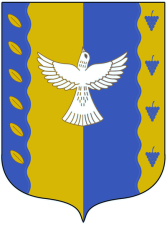 администрация  сельского поселения Бакаевский  сельсовет  муниципального  района Кушнаренковский районреспублики Башкортостанул. Центральная, 19, с. Бакаево,Кушнаренковского района, Республики Башкортостан,452244Тел.факс(34780) 5-51-33E-mail bakaevo.cp@mail.ru